О присвоении почтового адреса Руководствуясь пунктом 26 части 1 статьи 16 Федерального закона от 06.10.2003 № 131-ФЗ «Об общих принципах организации местного самоуправления в Российской Федерации», частью 3 статьи 5 Федерального закона от 28.12.2013 № 443-ФЗ «О федеральной информационной адресной системе и о внесении изменений в Федеральный закон «Об общих принципах организации местного самоуправления в Российской Федерации», постановлением Администрации Игорварского сельского поселения от 25.11.2015 года №84 «Об утверждении Правил присвоения, изменения и аннулирования адресов на территории Игорварского сельского поселения»  администрация Игорварского сельского поселения       ПОСТАНОВЛЯЕТ:	1.В связи с упорядочиванием нумерации объектов адресации и их территориального месторасположения присвоить адрес следующему объекту недвижимости:   – жилому дому, адрес: Чувашская Республика - Чувашия, Цивильский муниципальный район, Игорварское сельское поселение, д. Мунсют, ул. Ухсая, д. 24.Глава администрации Игорварскогосельского поселения                                                       В.Н.СеменовЧĂВАШ РЕСПУБЛИКИÇĔРПУ РАЙОНĚ 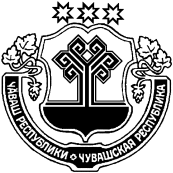 ЧУВАШСКАЯ РЕСПУБЛИКАЦИВИЛЬСКИЙ РАЙОН  ЙĔКĔРВАР ЯЛ ПОСЕЛЕНИЙĚН АДМИНИСТРАЦИЙĚЙЫШĂНУ2018 чÿк  02  66№Йĕкĕрвар ялěАДМИНИСТРАЦИЯ ИГОРВАРСКОГО СЕЛЬСКОГО ПОСЕЛЕНИЯПОСТАНОВЛЕНИЕ  02 ноября  2018   №66село Игорвары